Analyse-stappenplan Analyse-stappenplan Analyse-stappenplan Analyse-stappenplan 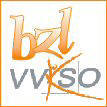 StudiewijzerOefeningGebruikte databestandenGebruikte databestandenResultaatbestand(en)Resultaatbestand(en)ProbleemanalyseProbleemanalyseProbleemanalyseGegevenGegevenGevraagdGevraagdTe gebruiken formules en functiesTe gebruiken formules en functiesGrafiektypeGrafiekx-asGrafieky-asBeveiligingBeveiligingSjabloonSjabloonStappenplan